TENDER CALL NOTICESealed Tenders are invited from reputed Original Manufacturers (OEM)/ Authorized Dealers/Suppliers, for supply, installation and commissioning of machines/equipments to  Department of Textile Engineering of the college, details of which are available in the tender papers. The tenderers must possess valid up-to-date VAT /income tax  clearance etc. and service facilities at Bhubaneswar. The last date of submission of tender is October 20th , 2016 (up to 1.00PM) and will be opened on  the same date at 3.00 PM. The sealed tender will be received by Speed Post/Registered Post only. No hand delivery is accepted. The authority is not held responsible for any postal delay. Tender received after the scheduled date and time will not be accepted. More details are available at our college website www.cet.edu.in.The authority reserves the right to reject/cancel the tender in whole or in part without assigning any reason thereof. Sd/-								                                                                                          PRINCIPALRef. No. 3267 / CET     Dated 19.09.2016BIDDING DOCUMENTS AND INSTRUCTION  FOR SUPPLY, INSTALLATION & COMMISSIONING  OF TEXTILE  MACHINE / EQUIPMENT TODEPARTMENT OF TEXTILE ENGINEERING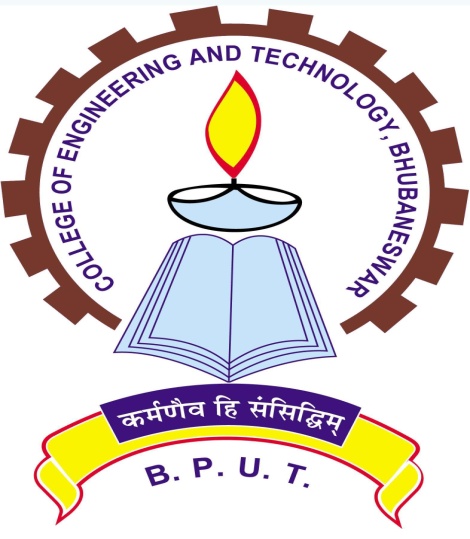 COLLEGE OF ENGINEERING AND TECHNOLOGY(A Constituent College of Biju Patnik University of Technology)Techno Campus, Mahalaxmi Vihar, Ghatilia, Bhubaneswar – 751 029 INVITATION FOR BIDS  College of Engineering & Technology, Bhubaneswar invites sealed tender under two bid systems i.e. Technical and Financial Bid from reputed manufacturers/authorized agencies/dealers/suppliers for supply, installation and commissioning of Machines/equipment to the Department of Textile Engineering of this College as per the schedule given below. Interested eligible Bidders may download bid documents for detail information and list of items with technical specifications from the website of the College www.cet.edu.in	Particulars about submission of bidding document are as follows :(a)	 Price of bidding document                       : Rs. 500/-(non-refundable)(b)	First date of availability of Bidding              Document in the website                         :   20.09.2016              (c)	Last date and time for submission of bids : 20.10.2016 upto 1.00 P.M(d)	 Time and date of  opening of bids	:  20.10.2016 at 3.00 p.m.(e)	Place of opening of bids	 : Principal Office		  College of  Engineering & Technology Techno-Campus,MahalaxmiVihar,  Bhubaneswar-751029(f)	Address for correspondence	 : Principal                                                                          	College of  Engineering & Technology Techno-Campus,MahalaxmiVihar,  Bhubaneswar-751029Sd/	                                                                                                     PRINCIPALEligibility of Tenderer and General Instructions:           1.1       Eligibility:        Those who fulfill the following criteria are eligible to participate in the tender.The tenderer must be a reputed Original Manufacturer and/or the Authorised agent/ dealer of a reputed manufacturer. Manufacturers should provide all documents relating to their Manufacturing Capabilities.If the tenderer is an Authorised Dealer/Agent of a reputed manufacturer, necessary certificate to this effect from his manufacturer must be enclosed.All after sales support should be provided directly by the manufacturer only.The tenderer must have the willingness for providing comprehensive maintenance support of the Machine supplied by him.The tenderer must provide evidence of successful execution of supply orders with installation and successful after sales support in reputed organizations.The tenderer must have cleared Sales Tax and Income Tax payment up to date. Attested copies of Sales Tax Clearance Certificate or non-assessment certificate from the concerned Sales Tax Authority valid up to date and attested copy of Income Tax Clearance Certificate or non-assessment certificate, as the case may be, from the competent authority, up to date and PAN Number must be enclosed along with the Tender documents.            1.2       General Instructions:The tenderers, who are the Original Equipment Manufacturers (OEM)/ Authorised Agent/Dealers/Suppliers of the product must be manufacturing the complete product, selling under the specified brand name and model are the eligible participants.Submission of more than one bid by a particular tenderer under different names is strictly prohibited. In case it is discovered later on that, this condition is violated, all the tenders submitted by such tenderer/s would be rejected or contract cancelled.All offers should be in English and the price quoted for each item should be firm.Warranty period, Delivery period and After-Sale-Service conditions, etc. are also to be clearly indicated.The rates and the conditions of the offer will remain valid for three months from the date of opening of the tender and no change or alteration of the rate will be acceptable on any account.Submitted tender forms with overwriting or erased or illegible specifications and rates will be rejected.Request from tenderer in respect of additions, alterations, modifications, corrections, etc. of either terms & conditions or rate after opening of the bid may not be considered. However, negotiation may be made before finalization.Tenderers shall carefully examine the bid documents and fully inform themselves of all the conditions, which may in any way affect the work of the cost thereof.If a tenderer find discrepancies or omissions from the specification or other documents and any doubt as to their meaning, he should at once notify the purchaser and obtain clarification in writing.This, however, does not entitle the tenderer to ask for time beyond the due date fixed for receipt of tenders.The tenderer must also specify minimum uptime and maximum time to repair/replace in the event of a failure and penalty there of.Verbal clarification and/or information given by the purchaser or its employees or representatives shall not be binding on the purchaser.Submission of sealed bid will carry with the implication that the tenderer agrees to abide by the conditions laid down in the detailed particulars of the bid notice.Conditional offers and offers qualified by vague and indefinite expression, as ‘subject to immediate acceptance’ ‘subject to prior sale’, etc. will not be considered.While tenders are under consideration, tenderers and their representatives or other interested parties are advised to refrain from contacting by any means, to the purchaser's personnel or representatives on matter relating to the tenders under study.The purchaser, if necessary, will obtain clarification on tenders by requesting such information from any or all the tenderers either in writing or through personal contact as may be necessary.The tenderer will not be permitted to change the substance of his offer after the tenders have been opened.In the event of non-compliance with this provision, the tenderer is liable to be disqualified.           1.3          Procedure for Submission of Tenders:a) The Tenderers must submit their bids as required in two parts in separate sealed covers  prominently super scribed as Part-I “ Technical Bid”  and Part-II “Price Bid” and also indicating on each of the covers the “Tender call 	Notice Number & Date” and due date and time of submission as mentioned in Tender Cal Notice.Part-I (Technical Bid)Excepting the price schedule, all other documents i.e details of technical specifications, leaflet, Copy of Firm Registration Certificate from the competent authority, Sale Tax clearance, Income Tax Clearance, PAN Card copy, list of clients, authorization certificate from Manufacturer in case of Agent/Dealer,  etc. along with tender document duly signed by the autorised person in each page shall be covered in Part-I (Technical Bid).Part-II (Price Bid)All indications of price shall be given in Part-II (Price Bid)b)	Both sealed covers Part-I “ Technical Bid” , Part-II “Price Bid” should be placed in a third cover along with requisite EMD & cost of Tender  documents (separately  in the form of  DD drawn in favour of Principal, College of Engineering & Technology, Bhubaneswar at any Nationalized Bank payable at Bhubaneswar) , others requisite supporting documents etc. and sealed. The sealed cover containing tender documents  as per procedure indicated above should be submitted by Registered Post/Speed Post/Courier addressing to the Principal, College of Engineering & Technology, Techno-campus,MahaLaxmi Vihar, Bhubaneswar-751029  within the due date and time as stipulated in Tender Call Notice. The College is not responsible for postal delay.  The sealed envelope must show the name of the tenderer and his address and should be super scribed as “Tender for supply of Machine / Equipment  for Department of Textile Engineering” on the top of the envelope. c)	All the documents submitted must be in the papers showing signature of the tenderer and printed office name of the tenderer on official seal.d)	All the documents must be submitted in a sequential manner with separator/flags to help in quick scanning of the topics. Wherever possible, data in tabular form should be given.Requirements by Tenderer before Supply:           2.1   Rating Plate, Name Plate and Labels:Each of the equipment is to have permanently attached to it, a rating plate of non-corrosive material in a conspicuous position, upon which the total specifications along with the manufacturer’s name, address, etc. are to be engraved.2.2   Packaging:All the equipment are to be suitably protected, covered in water -proof packing and crated to prevent damage or deterioration during transit and storage till the time of installation. The supplier shall be responsible for any loss or damage caused during transportation, handling or storage till their successful installation and commissioning. .         2.3.     Inspection:All materials / equipment shall be inspected and tested for completeness, proper assembly, operation, cleanliness and state of physical condition and performance as per quoted specification.The test shall be conducted, reported and certifications to be provided by the tenderer.The tenderer shall provide all test and measuring equipment/tools required for inspection / testing.The cost of all such tests shall be borne by the Tenderer.CET reserves the right to reject any equipment if it does not comply with the specifications during site testing, installation and commissioning stage.Inspection & testing would be conducted, jointly, at various stages as applicable during unpacking, installation and commissioning of respective equipment / components at the manufacturing site.         2.4.     Environmental Condition:All the equipment supplied shall be rugged and should operate without any deviation in quality, or degradation of equipment performance. All the specification/parameters shall be guaranteed over the following environmental conditions:*	Storage Temperature 		0 to 70 degree Celsius*	Operating Temperature 	0 to 50 degree Celsius*	Humidity			95% RH (non-condensing)All the equipment are intended to operate under 220 V/ 440V, 50 Hz power supply.Requirements by Tender after Supply:          3.1    Supply:The material should be delivered by the tenderer at the Department of Textile Engineering, College of Engineering & Technology, Techno-campus, Ghatikia, Bhubaneswar – 751003, Odisha.The items should be supplied directly from the manufacturing terminal having passed all tests successfully with Certifications as required.The equipment should conform to the latest relevant National/International standards and shall be completed in all respect.Any component, fitting etc. which may not have been specifically mentioned in the specifications but which are usual and necessary for the equipment, shall be supplied by the tenderer at no extra cost.In case, articles are found damaged in transit or found short at the time of delivery,  the same should be replaced/supplied by the tenderer and full cost of the same will be borne  by the tenderer. In case the supplier does not replace the stock within a week from the date of the complain, the total payment of the concerned bill will be withheld.The articles ordered must be supplied in one lot within 8 (eight) weeks (for Indian equipments or 120 days for foreign manufacturers) of placing of the purchase order.In case of delay in delivery or successful installation, a penalty of 1% (one per cent) per week shall be levied.CET reserves the right to procure the materials from alternative sources at the risk and cost of the successful tenderer giving 15 days notice.Any increase in tax and duties after expiry of delivery period will be borne by the supplier. In case the items supplied by the supplier are found not up to the specification shall be rejected.The supplier will be intimated to take back the stocks at his own cost within three days from the date of rejection and to replace the same within 7 days, failing which the EMD will be invoked in addition to taking legal actions.Imported consignment, if any, should be destined to Department of Textile Engineering, College of Engineering & Technology, Techno Campus, Kalinga Nagar, Ghatikia, Bhubaneswar – 751003, Odisha, India. The tenderer/suppliers shall be responsible for releasing the consignments from the carriers/transporters.The equipment shall be delivered, installed and commissioned at site in the cost of the tenderer.All taxes, levies, surcharges including the customs clearance and handling freight and insurance should be paid and handled by the tenderer.3.2       Installation and Commissioning:Installation and Commissioning shall include the following:Installation, Commissioning and Testing of the Equipment/Machineries etc. should be done by the tenderer at his/her own expenses.It will be the responsibility of the tenderer to provide all necessary spares and consumables, which may be required during installation and commissioning, at no extra cost to purchaser.The tenderer is to bring their own testing and measuring instruments required for installation, testing, commissioning, which can be taken back after completion.Installation must complete within 15 days after delivery on site.The tenderer should provide all necessary raw materials for running of the machine during commissioning.3.3     Documentation:Detailed technical manuals, handbooks, drawings, Warranty card and Factory Quality Assurance checklist, test results and any other certifications mentioned in the Technical specifications shall be supplied along with the consignment.Supplied manuals/handbooks must cover detailed technical specifications and installation, operation, maintenance and System Safety procedures.For Experimental setups details of theory, procedure and methods of taking measurements etc. should be provided in the form of hand books for each experiment.The receipts for taxes paid, if any, for the supplied materials should also be submitted3.4   Trial Operation and Performance Guarantee Test:After successful completion of Installation and Commissioning of the equipment, a 7-day continuous trial operation putting those on optimum use shall be conducted by the tenderer at site, during which the performance of the equipment shall be demonstrated for trouble-free continuous operation, meeting the specified standards and proper training shall be imparted to two persons of the purchaser.During trial operation, tenderer shall do all necessary adjustments required to ensure the performance as per the acceptable level.In case, guaranteed performance is not established, the tenderer shall be given opportunity to rectify/replace the equipment/components, and restart the 7 days continuous trial operation, at the risk and cost of the tenderer.3.5     On-Site Warranty:The entire materials may be used continuously. The reliability and safety of the total installed system and trouble-free operation are, therefore, of prime importance. The supplied devices/equipment and components shall be covered under two-years or more comprehensive on-site warranty from the date of issue of successful completion of Performance Guarantee Report.During the period of warranty, it shall be the responsibility of the tenderer to provide all essential spares and consumables, which may be required for maintenance and trouble-free operation of the devices / components at the tenderer’s cost.Software, if any, has to be tested with at least one-year warranty for trouble free operation.3.6    Comprehensive Maintenance Contract:The tenderer shall be under the obligation of entering into a Comprehensive Maintenance Contract (CMC) with CET for a minimum period of two years, renewable if felt necessary, on mutually acceptable rates, terms and conditions. CMC shall start after the completion of Warranty.The scope of CMC shall cover maintenance and supply/replacement of materials and components, for smooth and reliable operation of the systems without trouble.Accordingly, the tenderer has to offer rates for the CMC structure per equipment along with the price for the Systems and other associated Equipment supplied.3.7    After Sales Service:During the warranty period and subsequently, after signing of Agreement for CMC the tenderer shall attend to the problems reported by the users of CET on a priority basis.For any problem reported the tenderer shall attend and rectify the problem within 7 (seven) days or provide a stand by system of the similar configuration.The report on any problem will be informed through phone or fax number of which shall be given by the tenderer.The branch office of the concerned manufacturing firm will be fully responsible to provide maintenance service, in case of any negligence, in providing the service by the tenderer.On failure to comply with those instructions, the Bank Guarantee provided for the warranty period shall be invoked.Financial Terms:4.1 EMDThe tenderer has to submit a Demand Draft/Banker’s Cheque/Pay Order/Bank Guarantee item-wise as detailed below in favour of Principal, College of Engineering and Technology payable at Bhubaneswar in any Nationalised Bank towards EMD. Without EMD for an item, the tender will be not be considered for the same item.There will be no interest paid to the tenderer towards EMD money opening of the bid.No request for adjustment of claims, if any, will be accepted.The EMD of unsuccessful tenderers will be refunded as soon as possible after the tenders are finalized.N.B: No one should submit a tender who is unable to furnish the EMD as indicated above and supply the equipment within the specified period as indicated in the indent/order issued for the quantities decided in his favour.4.2 Performance Security Deposit       In case of successful Bidder EMD will be kept as Performance Security  Deposit and will be refunded after expiry of stipulated warranty periods  from the completion date of  installation and comissioning on satisfactory performance of the equipment.4.3 PRICES:Price quoted should be FOR College of Engineering & Technology, Bhubaneswar only. Tax components as applicable should be mentioned clearly in the financial bid.Price should be quoted for unit item. Purchase order will be placed as a single lot for each type of item or for all the items together, as the case may be.In case of items of import, the tenderer should take full responsibility for customs clearance, shipment & handling, tax payment, etc. and specify the charges for the same in the price bid.4.4   Sales Tax Concession:Central Sales Tax Concession is to be availed on production of the required certificates applicable to Educational Institution.4.5     Discount:Our Institute is a pioneer Institution in the field of Teaching and Research in Engineering and allied disciplines and do not run with profit motive.As such we are availing price discount for purchase of equipment/instruments.The rate of discount or any other Institutional benefit arising out of Govt. Policy etc., on each item may also be indicated in the bid specifically.4.6 Payments:In case of imported items, (i) payment will be made by wire transfer or (ii) payment will be made through opening LC in the name of the manufacturer subject to the condition that a Bank Guaranty for an equal amount will be submitted by the selected tenderer to CET for the period of completion of installation and commissioning.b) In case of purchase in Indian Rupees, payment of 100 percent of the ordered value will be made after successful installation and commissioning of the equipment subject to submission of satisfactory performance report by the concerned Head of Department4.8 Penalty:If the delivery, installation and commissioning is not carried out in time as specified in other part of the tender document, the tenderer/manufacturer will be charged @ 1 % (one per cent) per week of the total value of the concerned machine / equipment.4.9 Rate Contract with DGS&D or any other Government Organisation:In case the tenderer has entered into a Rate Contract with DGS & D or any other Government Organisation such as EPM, rate contract preference, number & copy of rate contract have to be submitted along with tender.Instruction to the Tenderer:5.1.	Technical Offer and Price Bids should be separately given in two different covers.Each cover should be earmarked as to know the contents within as either “Technical Offer” or “Price Offer”.Both these covers should be placed in a third cover super scribed as “Tender for Equipments  for Department of Textile Engineering”.Some of the minimum specifications specified may be redundant, obsolete or incompatible and in these cases, quote the particulars of correct specification of latest trend and technology. Higher specifications instead of minimum specifications are allowed if a minimum specification is not available, obsolete or incompatible. Otherwise, model with higher specification should be in addition to the model with minimum specifications.Specify brand name and full model name and number for each offer. Include the printed catalogue and price list if any for each of the equipment quoted.Specify the list of Accessories required along with each of the equipment.Quote the additional price of the accessories; only those, which are fully compatible with the quoted model, should be furnished.Specify the list of Accessories to be given free of cost, along with the equipment as “Free Accessories”; these should be fully compatible with the quoted models.Some of the minimum specifications specified may be redundant, obsolete or incompatible and in these cases, quote the particulars of correct specification of latest trend and technology.Higher specifications instead of minimum specifications are allowed if a minimum specification is not available, obsolete or incompatible.Otherwise, model with higher specification should be in addition to the model with minimum specifications.Specify brand name and full model name and number for each offer.Include the printed catalogue and pricelist if any for each of the equipment quoted.Specify the list of Accessories required along with each of the equipment.Quote the additional price of the accessories; only those, which are fully compatible with the quoted model, should be furnished.Specify the list of Accessories to be given free of cost, along with the equipment as “Free Accessories”; these should be fully compatible with the quoted models.6.0       Solving Disputes:CET, the tenderer and the manufacturer shall make all efforts to resolve amicably by direct informal negotiation on any disagreement or dispute arising between them under or in connection with this contract.All disputes arising out of the contract shall be referred to courts under the jurisdiction of the Bhubaneswar court only.* The above terms and conditions except those otherwise agreed upon, shall form a part of the Purchase Order.Sign on each page of this tender document and Return it along with the offer enclosing this part together with the Technical Offer.** The CET authority has all rights to accept / reject any tender without assigning any reasons there of.7.0      Technical Specifications:Following are the minimum specifications of the equipment.The minimum specifications are indicative and not exhaustive.The models with higher specifications may be quoted.The quoted materials should be of latest trend and technology.Each equipment should be complete in itself without needing any extra requirements except the requirement of general test and measuring instruments.List of  Textile Machines/ Equipments with technical specifications  to be supplied1. 	Specification of lab model winding  m/cGear end drive.4 Headed on each side i.e. 4X2=8 headsBoth side driven by individual motorRibbon breaker MountedOver head cleaning including RailsMechanical stop motion fittedSlub catcher mechanical type fittedMechanical tensionerWheels on the frame for easy move movement.Pneumatic Bursting Strength TesterThe machine should be capable to measure the bursting strength of woven or knitted fabrics, nonwovens, paper and board by application of a pneumatic load under a rubber diaphragm of a specific area.  It should be provided with built-in testing software, touch screen and diaphragm calibration facility, renewable rubber diaphragms, distension height measurement, pneumatic clamping with clear acrylic bell and footswitch control, maximum capacity 1500Kpa / 200PSI. Interchangeable test bells and clamping ring sets and Software, footswitch, power cord, flexible pneumatic hose should be provided. 
Water Vapor Permeability TesterThe water vapor permeability tester should work in the principle of the inverted cup method. It should have six test stations over a bath that can be heated to the required temperature of 25°C(±2) and maintained evenly throughout the bath through a circulation pump. The test station platform should be easily adjustable to ensure that the samples are immersed to the proper depth in the bath. 4. Fiber Bundle Strength Tester along with Precision Electronic Balance:  Fiber Bundle Strength Tester should be able to work in reference to ASTM D 1445, “Breaking strength and Elongation of Cotton Fibres (Flat Bundle Method).” and ASTM D 2524, “Breaking Tenacity of Wool Fibres, Flat Bundle Method – 1/8 in Gauge Length.Principle : Rate of loading It should  be able to measure strength and elongation for a sample of fibres. Range : 2 to 7 Kg (force-breaking strength), 0 to 50% (elongation)Loading Rate : 1 Kg. force/secType : Table TopElongation: 0-50%With the following standard accessories:1. Pressely clamp with 1/8 inch spacer.  – 02 nos.( one with equipment and one extra)2. Torque vice3. Fibre grip4.Pair of comb5. Sample clip6. Wrench and Tweezer.Precision Electronic Balance to measure the fibre samples to be tested in the above Fibre Bundle Strength Tester having capacity 0 – 10 mg with accuracy 0.01 mg.College of Engineering & Technology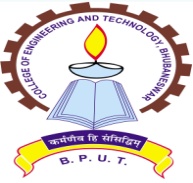 Techno Campus, Mahalaxmi Vihar, GhatikiaBhubaneswar- 751029(Odisha) Ref. No. 3267 / CET     Dated 19.09.2016ItemsEMD       (in Rupees)Laboratory model  Winding Machine10000/-Fiber Bundle strength Tester with Precision Electronic Balance with accuracy 0.01mg.6000/-Water vap permeability tester2000/-Pneumatic bursting strength tester2000/-